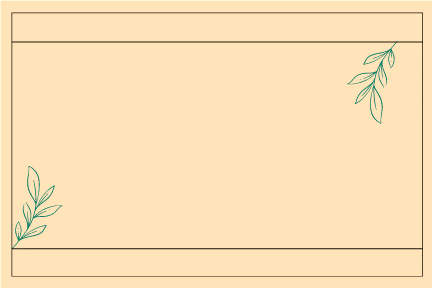 [Company Name][Company Name][Company Name]POSTCARDPOSTCARDPOSTCARDFrom:To:ADDRESSDATE